Kính gửi: BCH 14 Đoàn phường.Thực hiện công văn số 3638-CV/TĐTN-TNNT, ngày 24/5/2017 của Ban Thường vụ Tỉnh Đoàn về việc Tổ chức các hoạt động hưởng ứng ngày Môi trường thế giới năm ngày 05/6.Ban Thường vụ Thành Đoàn đề nghị Ban Chấp hành các Phường Đoàn trực thuộc tổ chức các hoạt động hưởng ứng Ngày môi trường thế giới 05/6/2017 với một số nội dung cụ thể như sau:1. Tham gia chương trình “Ngày hội môi trường”.- Thời gian: từ 6h45 đến 11h00 ngày 03/6/2017 (thứ bảy).- Địa điểm: Đường Nguyễn Du, phường Phú Cường, TP. Thủ Dầu Một.(khu vực chùa Bà Thiên Hậu).- Số lượng: 04 ĐVTN/ đơn vị (đoàn phường Phú Cường 06 ĐVTN).- Yêu cầu:+ Mỗi đơn vị cử trưởng đoàn tham gia ngày hội, có trách nhiệm báo cáo với cán bộ Thành đoàn phụ trách và quản lý ĐVTN tham gia chương trình thật sự nghiêm túc.+ ĐVTN tham gia chương trình mặc đồng phục do Ban tổ chức ngày hội phát cho các đơn vị (các đơn vị liên hệ đ/c Lợi nhận áo vào ngày 30/5/2017 – Thứ tư).+ Đề nghị các đơn vị quán triệt lực lượng tham gia mít tinh có mặt đúng thời gian quy định và dự đến khi kết thúc chương trình, có ý thức giữ gìn vệ sinh môi trường, không xả rác trong và sau khi dự ngày hội.+ Mỗi đơn vị mang rác thải (giấy, sách báo cũ, các loại túi nilon, chai lọ, pin, ắc quy,) tham gia ngày hội môi trường cùng tham gia chương trình Đổi chất thải lấy quà tặng tại các gian hàng do Ban tổ chức thực hiện (thể lệ được đăng trên website Thành đoàn).2. Ra quân thực hiện “Ngày Chủ nhật xanh”:Ban Thường vụ Thành Đoàn chọn Đoàn phường Phú Hòa làm điểm và đề nghị các đoàn phường còn lại đồng loạt tổ chức ra quân thực hiện “Ngày Chủ nhật xanh” vào ngày 04/6/2017… Các hoạt động phải tạo hiệu ứng xã hội cao, thu hút đông đảo các tầng lớp nhân dân cùng tham gia, qua đó góp phần tạo nên ý thức trong nhân dân trong việc bảo vệ môi trường xanh - sạch - đẹp trên địa bàn.Mọi thông tin cần trao đổi, vui lòng liên hệ Văn phòng Thành Đoàn (Điện thoại: 06503 822 964).Trên đây là công văn về việc hưởng ứng các hoạt động Ngày môi trường thế giới 05/6/2017, Ban Thường vụ Thành Đoàn đề nghị các đơn vị chủ động triển khai thực hiện tốt các nội dung trên./.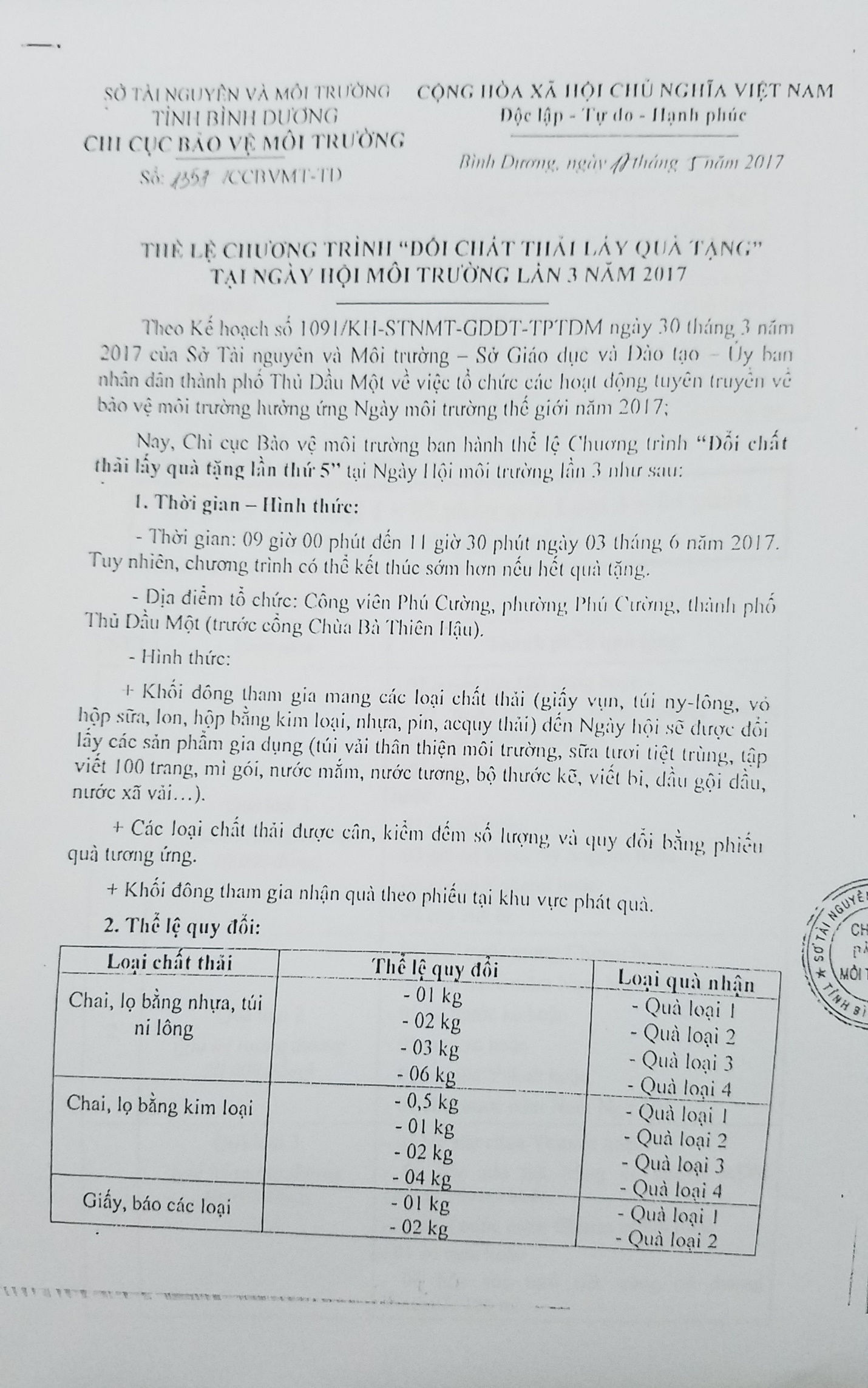 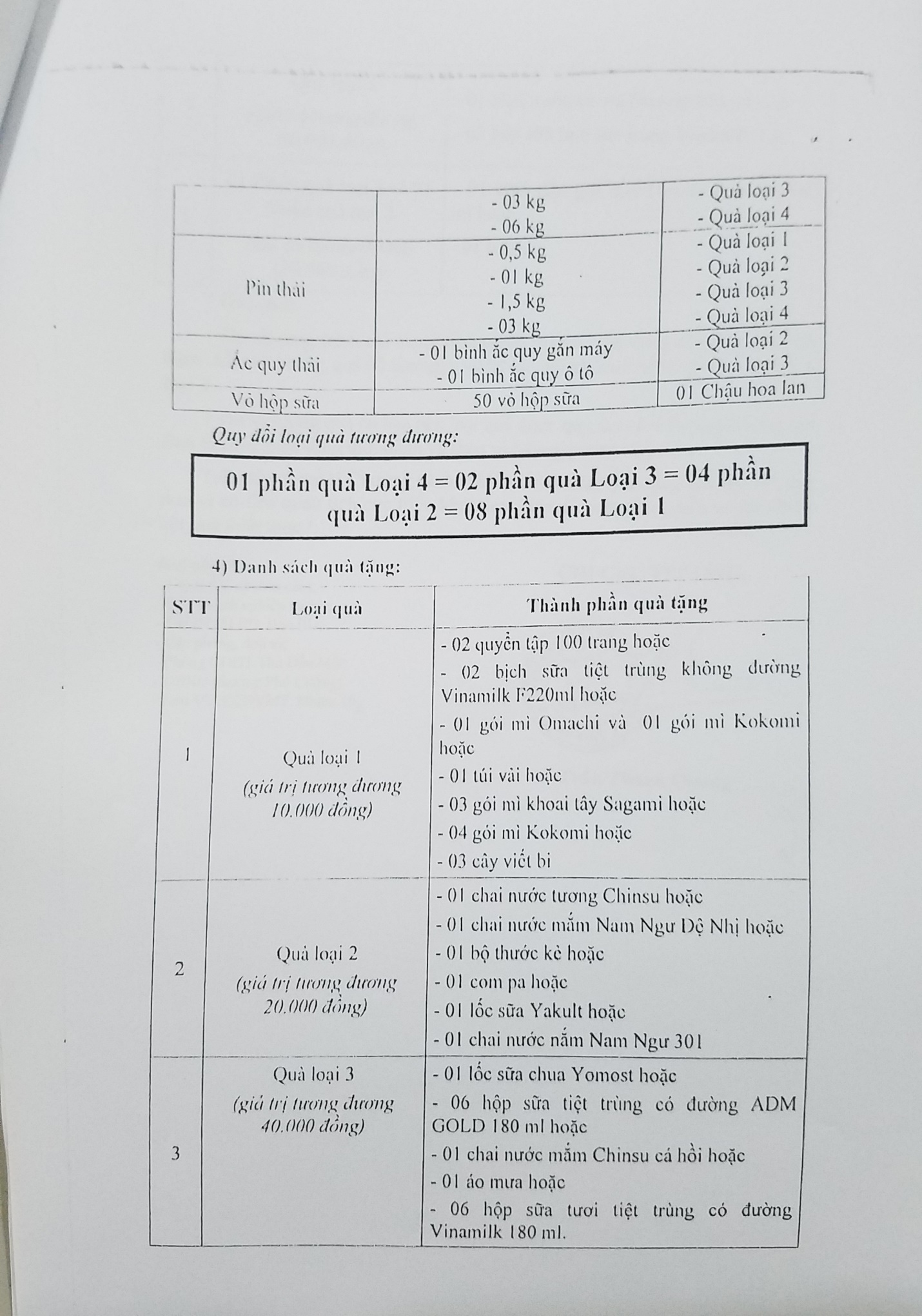 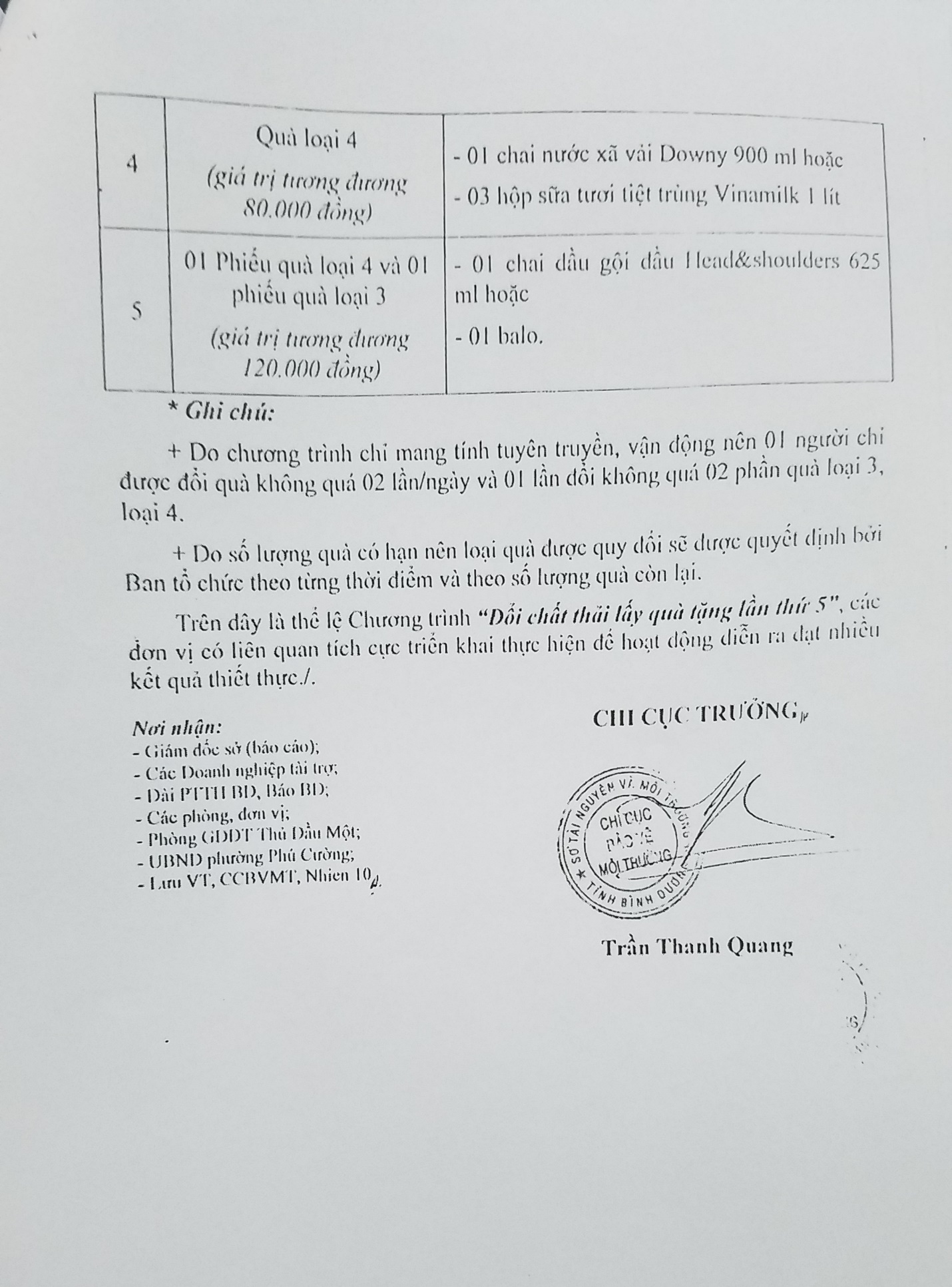 TỈNH ĐOÀN BÌNH DƯƠNGBCH ĐOÀN TP. THỦ DẦU MỘT***Số: 25/ĐTN“V/v hưởng ứng các hoạt động Ngày môi trường thế giới 05/6”ĐOÀN TNCS HỒ CHÍ MINHThủ Dầu Một, ngày 29 tháng 5 năm 2017        Nơi nhận:- Tỉnh đoàn: Ban TCKT, Ban TNCN&ĐT (b/c);- Ban dân vận Thành ủy (b/c);- Như trên;- Lưu, VT.D:\Thanh doan\CV huong ung cac hoat dong Ngay moi truong the gioi 05.6.2017.docxTM. BAN THƯỜNG VỤPHÓ BÍ THƯ(đã ký)Nguyễn Minh Huy